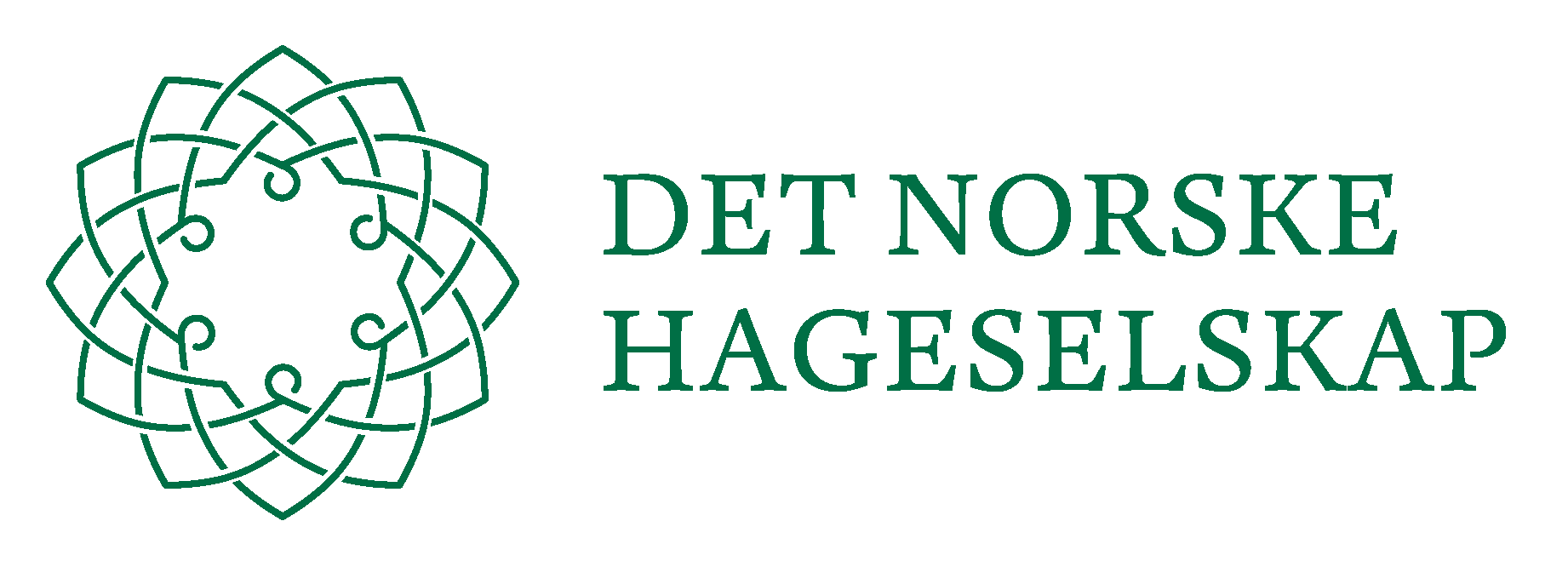 NORMALVEDTEKTER FOR …………………… (lokallag)Stiftet:____________ Vedtektene vedtatt:____________ Godkjent:______________Hageselskapets normalvedtekter har som mål å sikre de formelle krav til demokratisk styring av organisasjonen og en forsvarlig forvaltning av økonomien. De skal også bidra til å styrke fellesskapspreget i organisasjonens enkelte ledd.  Lokale tilpasninger utover dette vil som hovedregel bli akseptert.§ 1 NAVN OG FORMÅL_________________(«laget») er en del av Det norske hageselskap («Hageselskapet») gjennom _________________(«regionavdelingen»). Lagets formål er å fremme hageglede, hagekultur, landskapspleie og nærmiljøsaker i samsvar med Hageselskapets visjon, arbeidsplan og vedtekter. Laget er en egen juridisk enhet.
Det norske hageselskaps formål er å fremme hageglede, bærekraftig hagekultur og landskapspleie, samt grønne omgivelsers positive helseeffekt for det enkelte menneske, familien og samfunnet.§ 2 ARBEIDSOMRÅDELaget søker å oppnå sitt formål ved å: Skape et trivelig hagemiljø for sine medlemmer. Gi medlemmene faglig hjelp og inspirasjon ved foredrags- og diskusjonsmøter, hagevandringer, kurs, studieringer og utflukter. Profilere og markedsføre hagesaken i nærmiljøet og gjennom lokale media. Samarbeide med aktuelle organisasjoner og institusjoner. Verve medlemmer. Søke økonomisk støtte til sin virksomhet fra offentlige og private kilder, inntektsbringende arrangementer eller ved bidrag fra egne medlemmer m.v. Bidra til å gjennomføre Hageselskapets strategiske føringer. Medvirke til at Hageselskapets enhetlige profilprogram følges. Bidra til å bygge et positivt omdømme for Hageselskapet.§ 3 MEDLEMSKAPMedlemmer av laget er alle som har meldt seg inn og har betalt den fastsatte årskontingenten til Hageselskapet. Bare medlemmer kan velges inn i styret og/eller som representanter for laget.§ 4 ÅRSMØTETÅrsmøtet er lagets høyeste myndighet og skal holdes hvert år. Tidspunktet for årsmøtet gjøres kjent for lagets medlemmer med minst seks ukers varsel. Innkalling med komplett saksliste og alle saksdokumenter som lagets årsrapport, regnskap m.v. distribueres til medlemmene minst 14 dager før møtet.
Årsmøtet skal: Velge ordstyrer, referent og to personer til å underskrive protokollen. Behandle lagets årsrapport. Behandle lagets reviderte årsregnskap. Behandle lagets arbeidsplan og budsjett for det kommende år. Velge:
a) Leder. 
b) Medlemmer og varamedlemmer til styret i samsvar med § 7, etter forslag fra en valgkomité på tre medlemmer. 
c) Velge valgkomité på tre medlemmer. 
d) Velge en representant, som sammen med lederen, er utsending til regionavdelingens representantskapsmøte. 
Valgene skal være skriftlige dersom det foreligger flere forslag til samme verv, eller når et medlem krever det. Ved stemmelikhet foretas loddtrekning. Velge revisor med to års funksjonstid.  Behandle andre alle saker som er oppført på sakslisten.
Saker som et medlem vil ha behandlet på årsmøtet, må sendes til styret minst en måned før årsmøtet holdes. Styret behandler alle innkomne forslag og legger disse fram på årsmøtet sammen med forslag til vedtak. Styret har ikke stemmerett under punktene 2, 3 og 6. Bare saker som er oppført på sakslisten kan behandles. Ved stemmelikhet avgjør leders stemme, bortsett fra ved valg. Ingen kan avgi mer enn én stemme eller avgi stemme ved fullmakt. § 5 EKSTRAORDINÆRT ÅRSMØTE
Ekstraordinært årsmøte kan holdes når styret finner det påkrevd, eller når en tredel av medlemmene krever det. Informasjon om ekstraordinært årsmøte skjer på samme måte som for årsmøte, minst 14 dager før møtet. I slikt møte kan det ikke behandles andre saker enn de som er ført opp på sakslisten. § 6 RAPPORTERINGGodkjent årsrapport, regnskap og resultatene av valgene på årsmøtet skal sendes regionavdelingen straks etter årsmøtet.§ 7 STYRETStyret består av leder og fire styremedlemmer. Inntil to varamedlemmer kan velges ved behov. Etter forslag fra valgkomiteen velger årsmøtet først og ved særskilte valg: Leder for ett år og styremedlemmer for to år. Av de fire valgte styremedlemmene er to på valg hvert år (første gang etter loddtrekning). Styret kan velge nestleder, sekretær, kasserer og studieleder blant styremedlemmene. Kasserer og studieleder kan velges utenfor styret. Funksjonstid for styreleder er normalt inntil seks år og for styremedlemmer normalt inntil åtte år.§ 8 STYRETS OPPGAVEStyret leder lagets arbeid og forvalter midlene i samsvar med vedtektene, arbeidsplan, budsjett og på grunnlag av andre vedtak fattet av årsmøtet. Det føres møtebok fra styremøtene der vedtak og avstemminger protokolleres. Lagets møtebok, årsmøtedokumenter og korrespondanse arkiveres i minimum fem år. Felleskommunikasjon med medlemmene og generell informasjon fra Hageselskapet eller regionavdelingen regnes i denne sammenheng ikke som korrespondanse. Kassereren fører regnskapet for laget. Vedtak i styret avgjøres ved alminnelig flertall. Ved stemmelikhet avgjør møteleders stemme. Et styrevedtak er gyldig når minst tre styremedlemmer har stemt. Minst en uke før hvert styremøte skal saksliste og alle saksdokumenter sendes til styrets medlemmer. Lagets medlemmer kan fremme saker for styret, som plikter å behandle sakene på sitt førstkommende styremøte.§ 9 VEDTEKTSENDRINGERForslag til endringer i vedtektene kan fremmes av styret eller lagets medlemmer. Forslagene må være kommet inn til styret minst tre måneder før årsmøtet. Styret skal behandle alle innkomne forslag og legge de fram på årsmøtet sammen med styrets forslag til vedtak. Forslagene skal sendes ut sammen med innkallingen. Vedtak om vedtektsendring krever aksept fra minst 2/3 av de avgitte stemmer. På ekstraordinært årsmøte må det ikke gjøres vedtak om endring i vedtektene, dersom dette ikke har vært behandlet på et ordinært årsmøte. Vedtar årsmøtet endringsforslaget, skal dette oversendes regionavdelingen for godkjenning.§ 10 OPPLØSNINGForslag til oppløsning av laget legges fram av styret og varsles medlemmene skriftlig minst tre måneder før årsmøtet. Før slikt forslag kan fremmes, må saken forelegges regionavdelingen. Oppløsning av laget må behandles av årsmøtet og det kreves 2/3 flertall av de avgitte stemmer. Lag som ikke har hatt aktivitet ifølge vedtektene gjennom tre år kan oppløses av regionavdelingsstyret. Ved oppløsning av laget overlates midlene til regionavdelingen til forvaltning i minst fem år. Blir det i femårsperioden dannet et nytt lokallag innen samme område, kan regionavdelingsstyret bestemme at dette laget får overta midlene når vedtektene er godkjent.Vedtatt av representantskapet 14.06.2014